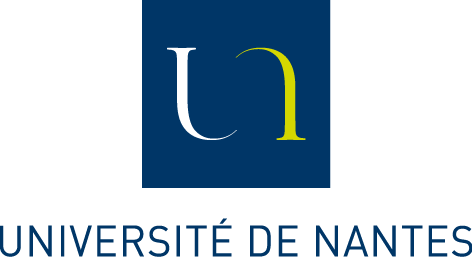 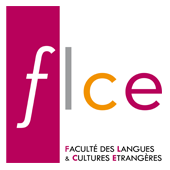 Mémoire de recherche ou Rapport de stageSujet du mémoire ou nom de l’entrepriseEnseignant conseil :				Enseignant jury :(Tuteur de stage :) 